PMI Chart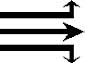 Genetically Modified OrganismsWhat do you see as…PMI ChartGenetically Modified OrganismsWhat do you see as…PMI ChartGenetically Modified OrganismsWhat do you see as…Pluses of GMOs in today’s world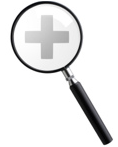 Minuses of GMOs in today’s world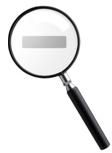 Interesting of GMOs in today’s world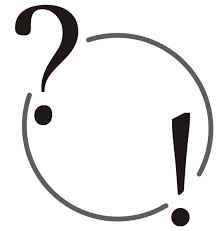 